MYcÖRvZš¿x evsjv‡`k miKvi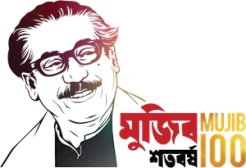          Dc‡Rjv cÖvwYm¤ú` `ßi I †f‡Uwibvwi nvmcvZvj    ‡ZuZzwjqv, cÂMo|¯§viK bs:  33.01.7790.000.16.001.22.315                                                               ZvwiL: 18/07/2022 wLªt                                    Awdm Av‡`k     welq: mykvmb I ms¯‹vig~jK Kvh©µg ev¯Íevqb I †Rvi`viKi‡Yi wbwg‡Ë GwcG wUg MVb	       Dch©y³ welq Gi †cªw¶‡Z 2022-2023 A_© eQ‡i GwcG Kvh©µg gwbUwis I ev¯Íevq‡bi wbwg‡Ë AÎ `ß‡ii Kg©KZ©v / Kg©PvixM‡Yi mgš^‡q wb‡gv³ QK †gvZv‡eK GwcG wUg MVb Kiv n‡jv|                                              QK:-         GwcG wU‡gi `vwqZ¡ : Lmiv GwcG cÖYqb Kiv I h_vh_ KZ…©c‡ÿi Aby‡gv`b MÖnY Kiv |cÖwZ 2 (`yB) gv‡m GK evi GwcG Gi AMÖMwZ ch©v†jvPbv Kiv|GwcG Gi ms‡kvab cÖ¯Íve DaŸ©Zb Awd‡mi wbKU ‡cÖiY|cÖwZ ‰ÎgvwmK Gi AMÖMwZ cÖwZ‡e`b cÖ¯‘Z Ges DaŸ©Zb Awd‡mi wbKU ‡cÖiY|Aa©evwl©K AMÖMwZi cÖgvYK msiÿb|evwl©K g~j¨vqb cÖwZ‡e`b cÖ¯‘Z, cÖgvY‡Ki h_v_©Zv hvPvB I msiÿY Ges DaŸ©Zb Awd‡mi wbKU ‡cÖiY|GwcG GgGm md&UIq¨vi Gi gv‡a¨‡g GwcG cÖYqb, cwi‡eÿY cÖwZ‡e`b ‡cÖiY I gyj¨vqb wbwðZ Kiv|AvIZvaxb Awd‡mi (hw` _v‡K) GwcG PzivšÍ Kiv GwcG ¯^vÿi Abyôv‡b AMÖMwZi wel‡q djveZ©K cÖ`vb Ges P~ivšÍ g~j¨vqb Kiv |GwcG K¨v‡jÛvi I wb‡`©wkKv Abyqvqx mswkøó mKj KvR m¤úv`b  Kiv |m`q ÁvZv‡_© I Kvh©v‡_© †cÖixZ n‡jvt‡Rjv cÖvwYm¤ú` Kg©KZ©v, cÂMo|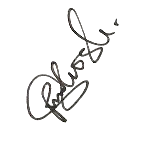 Awdm Kwc|                                                                                              	                                       (Wvt iZb Kzgvi †Nvl)Dc‡Rjv cªvwYm¤ú` Kg©KZ©v (fvicÖvß)                 †ZuZzwjqv, cÂMo|µwgK bsKg©KZ©v / Kg©PvixM‡Yi bvg c`ex I †gvevBj b¤^iKwgwU‡Z Ae¯’vbgšÍe¨1Wv: iZb Kzgvi †Nvl †f‡Uwibvwi mvR©b01732419880wUg wjWvimfvq mfvcwZZ¡ Ki‡eb| GwcGi AMÖMwZ wel‡q Awdm cÖavb‡K AewnZ Ki‡eb|2 †gvt  kvwgg kvnwiqviGd.G (G/AvB)01738647540m`m¨3†gvt Avãyjøvn -Avj -gvmy`,DcmnKvwi cÖvwYm¤ú` Kg©KZ©v (m¤úªmviY)01719462414‡dvKvj c‡q›U